                                                     ASTRONOMIJA 	 1.Opazovanje SoncaNariši pege in izbruhe na Soncu. 			Oceni aktivnost Sonca!a) Koliko je skupin peg? ___1_____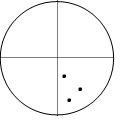 b) Koliko je posameznih peg? ___3______Aktivnost Sonca = (št. skupin peg * 10) + št. pegR = ( ___1___ * 10) + ___3___ = ___13____2. Na spodnji sliki označi Veliki in Mali voz, Rimsko cesto. Poišči tudi Severnico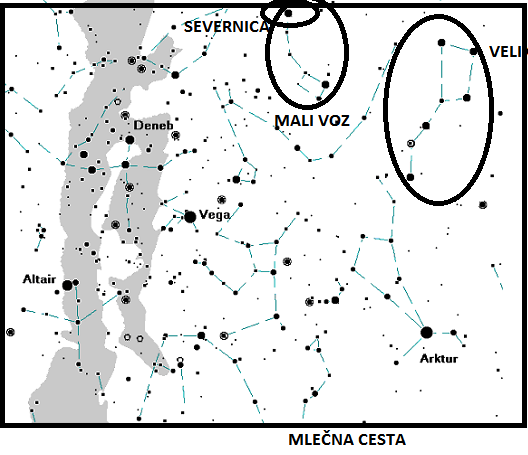 3. Odgovori na vprašanja!Naštej planete po vrsti! Merkur, Venera, Zemlja, Mars, Jupiter, Saturn, Uran, Neptun Kaj sestavlja Osončje?  Sestavljajo ga Sonce, 8 planetov, planetoidi, kometi, asteroidi in druga nebesna telesa.Kateri planeti so: 	a) plinasti: Jupiter, Saturn, Uran, Neptun. b) trdni: Merkur, Venera, Zemlja, Mars. Katera planeta sta brez lun? Brez lun sta Merkur in VeneraKateri planet je: 	a) največji  v Osončju? Jupiter,	
                             b) najmanjši v Osončju? Merkur.Kateri planet je znan predvsem po obročih? Saturn.Kateremu planetu pravimo tudi: 	Danica ali Večernica? Tako lahko imenujemo Venero, Modri planet je Zemlja, Rdeči planet je Mars,»zvrnjeni planet«  je Uran.Naštej vsaj 3 Plutoide ali male planete!Eris, Erlida, Pluton.Med katerima planetoma je asteroidni pas? Iz česa je sestavljen? Asteroidni pas je med Marsom in Jupitrom in je sestavljen iz asteroidov ali majhnih planetov.Kateri planet ima manjšo povprečno gostoto kot voda? SaturnKateri planet ima večjo maso kot vsi ostali planeti skupaj? JupiterKatere površinske značilnosti je videti na Luni? Na Luni so vidna morja (brez vode), ter mnogi kraterji, gore ...Kako z zvezdami določimo smeri neba? Poiščemo Mali voz in s pomočjo le tega najdemo zvezdo Severnico, ki je vedno na severni strani neba. Z njo lahko posledično določimo še druge strani neba poleg severa.Prvi krožec predstavlja Zemljo. Izberi primerno velikost Lune!4. Ob posamezni sliki zapiši, za kateri nebesni pojav gre? Na kratko razloži pojav!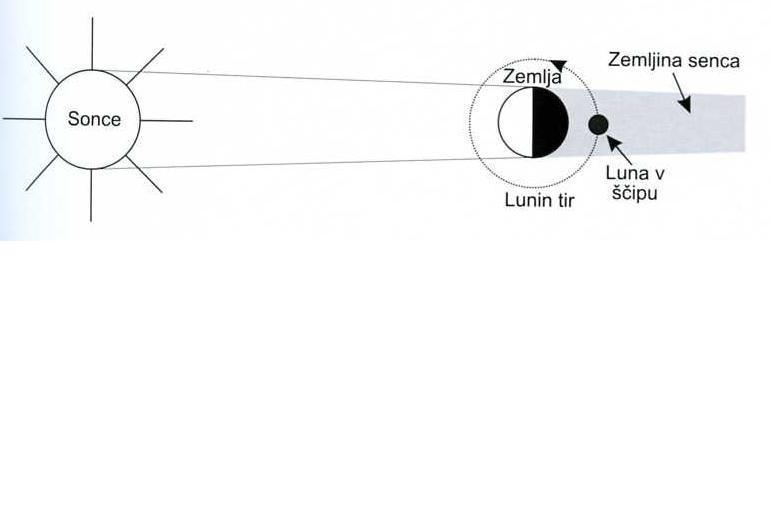 Lunin mrk. Lunin mrk nastane, ko so Luna, Zemlja in Sonce v ravnini. Zemlja na sredini dobi svetlobo z ene strani, z druge pa pada Zemljina senca na Luno, ki se v tistem hipu ne vidi, ker je v celoti osenčena.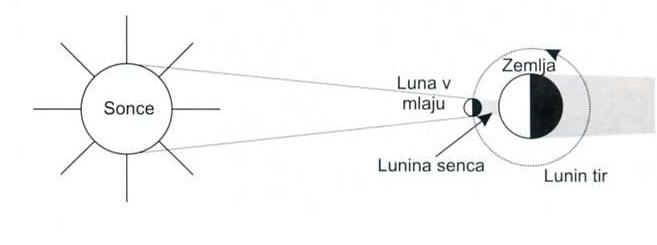  Ta slika prikazuje Sončev mrk. Tudi ta nastane takrat, ko se Luna, Zemlja in Sonce postavijo v ravnino. Zato, ko gledamo proti Soncu ga ne vidimo saj nam Luna ˝ukrade˝  svetlobo. Ta pojav se lahko pripeti samo ob mlaju ali pa ob prazni Luni.